	   проект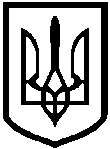 ЛИСИЧАНСЬКА МІСЬКА РАДАСЬОМОГО СКЛИКАННЯ___________________ сесіяР І Ш Е Н Н Я«___» __________2017 р.                м. Лисичанськ   		           _________Про затвердження Порядку демонтажу, обліку і зберігання самовільно встановлених тимчасових споруд для впровадження підприємницькоїдіяльності на території м. Лисичанська   З метою впорядкування розміщення тимчасових споруд для здійснення підприємницької діяльності та вирішення питань, пов’язаних із самовільним розміщенням тимчасових споруд на території м. Лисичанськ, відповідно до  частини 4 статті 28 Закону України «Про регулювання містобудівної діяльності», п. 2.30 Наказу Міністерства регіонального розвитку, будівництва та житлово-комунального господарства України від 21.10.2011 року № 244 «Про затвердження Порядку розміщення тимчасових споруд для провадження підприємницької діяльності», зареєстрованого в Міністерстві юстиції України 22.11.2011 року за №1330/20068, п. 5 частини 1 ст. 16 Закону України «Про благоустрій населених пунктів», Закону України «Про дозвільну систему у сфері господарської діяльності», керуючись пунктом 44 частини 1 статті 26 Закону України «Про місцеве самоврядування в Україні» міська радаВ И Р І Ш И Л А:1. Затвердити Положення про порядок демонтажу обліку і зберігання самовільно встановлених тимчасових споруд для впровадження підприємницької діяльності на території м. Лисичанська.2. Дане рішення оприлюднити в суспільно – політичній газеті «Новий путь» та розмістити на офіційному сайті Лисичанської міської ради в 10-денний строк з дати його прийняття.    3. Контроль за виконанням даного рішення покласти на постійну депутатську комісію з питань розвитку міста в галузі житлово – комунального господарства, власності та земельних відносинМіський голова                                                                                 С.І. Шилін       ЗАТВЕРДЖЕНО    рішенням Лисичанської    міської ради    від «____»_____________ 2017 р.    № _______Положенняпро порядок демонтажу, обліку і зберігання самовільно встановлених тимчасових споруд для впровадження підприємницької діяльності на території м. ЛисичанськаРозділ І. Загальні положення    Положення про порядок демонтажу, обліку і зберігання самовільно встановлених тимчасових споруд для впровадження підприємницької діяльності на території міста Лисичанськ (далі – Положення) є місцевим нормативно-правовим актом, який регулює правові відносини що виникають у зв’язку із самовільним розміщенням тимчасових споруд для провадження підприємницької діяльності, передбачає механізм, підстави, підготовку, терміни і порядок проведення демонтажу тимчасових споруд для провадження підприємницької діяльності, що не є капітальною спорудою (далі - ТС), на території міста Лисичанськ, які розміщенні з порушенням вимог чинного законодавства України, а також подальше поводження з демонтованими тимчасовими спорудами та відшкодування витрат, пов’язаних з демонтажем.    Положення є обов'язковим для виконання всіма розміщеними на території міста Лисичанська органами місцевого самоврядування, їх посадовими особами, підприємствами, установами, організаціями, незалежно від форм власності та підпорядкування, їх посадовими та службовими особами, а також фізичними особами - підприємцями, які здійснюють діяльність з розміщення тимчасових споруд для провадження підприємницької діяльності на території міста Лисичанськ.У Порядку терміни і поняття вживаються у такому значенні:Тимчасова     споруда     торговельного,     побутового, соціально-культурного  чи  іншого   призначення   для   здійснення підприємницької діяльності (далі - ТС) - одноповерхова споруда, що виготовляється з полегшених  конструкцій  з  урахуванням  основних  вимог  до  споруд,  визначених  технічним  регламентом будівельних 
виробів,  будівель  і  споруд,  і  встановлюється  тимчасово,  без улаштування фундаменту.Благоустрій населених пунктів - комплекс робіт з  інженерного захисту,  розчищення,  осушення  та озеленення території,  а також соціально-економічних,   організаційно-правових   та   екологічних заходів з покращання мікроклімату,  санітарного очищення, зниження рівня шуму та інше, що здійснюються на території населеного пункту з  метою  її  раціонального  використання,  належного утримання та охорони,  створення умов щодо захисту і  відновлення  сприятливого для життєдіяльності людини довкілля.Мала архітектурна форма – це елемент декоративного чи іншого оснащення об’єкта благоустрою (альтанки, павільйони, навіси; паркові арки (аркади) і колони (колонади); вуличні вази, вазони і амфори; декоративна та ігрова скульптура; вуличні меблі (лавки, лави, столи); сходи, балюстради; паркові містки; огорожі, ворота, ґрати; інформаційні стенди, дошки, вивіски). Об'єкти благоустрою - території в межах населеного пункту загального користування: парки, пам'ятки культурної та історичної спадщини, майдани, площі, бульвари, проспекти, вулиці,  дороги,  провулки,  узвози, проїзди, пішохідні та велосипедні доріжки, пляжі, кладовища, інші території загального користування;  прибудинкові території; території   будівель  та споруд інженерного захисту територій; території підприємств, установ, організацій та закріплені за ними території на умовах договору. Пересувна ТС  - споруда,  яка не має закритого приміщення для тимчасового перебування  людей,  у  якій  може   бути   розміщене торговельне   обладнання,   низькотемпературний  прилавок,  лоток, ємність,  торговельний  автомат,  інші   пристрої   для   сезонної роздрібної торгівлі та іншої підприємницької діяльності.Паспорт прив'язки ТС - комплект документів,  у яких визначено місце  встановлення  ТС  на  топографо-геодезичній основі М 1:500, схему благоустрою прилеглої території.Стаціонарна ТС  -  споруда,  яка  має  закрите приміщення для  тимчасового перебування людей і по зовнішньому  контуру  площу  до 30 кв.м    Інші терміни вживаються у значенні, наведеному в Законі України «Про благоустрій населених пунктів», Порядку розміщення тимчасових споруд для провадження підприємницької діяльності, затвердженому наказом Міністерства регіонального розвитку, будівництва та житлово-комунального господарства України від 21.10.2011 № 244.Розділ ІІ. Порядок демонтажу самовільно встановлених тимчасових споруд для впровадження підприємницької діяльності 2.1. Моніторинг та виявлення порушень щодо розміщення ТС здійснює комісія з питань благоустрою території міста Лисичанська (надалі комісія), яка затверджена рішенням виконкому Лисичанської міської ради.2.2. ТС підлягає демонтажу, а відповідна земельна ділянка приведенню у належний стан з відновленням її благоустрою у наступних випадках:закінчення строку дії паспорту прив’язки ТС; анулювання паспорту прив’язки ТС; самовільного встановлення ТС; відсутності паспорта прив’язки ТС;відсутності документа, що посвідчує право на земельну ділянку, на якій розташована ТС;   2.3. У разі виявлення порушень, зазначених у пункті 2.2 Порядку, комісія на засіданні розглядає матеріали, що підтверджують факти порушень чинного законодавства України і за наявності підстав для демонтажу ТС приймає відповідне протокольне рішення.    2.4. На підставі протокольного рішення комісії, за наявності підстав для демонтажу ТС, управління архітектури та містобудування готує та надсилає власнику (користувачу) ТС рекомендованим листом з повідомленням про вручення або надається під розписку (якщо власник, користувач відомі) попередження з визначенням строку добровільного демонтажу, який становить п’ятнадцять робочих днів, та вимогою про приведення земельної ділянки в належний стан з переліком робіт  по проведенню відновлення та благоустрою території. Якщо власник (користувач) невідомий представники комісії наклеюють попередження на ТС з проведенням фотофіксації.       2.5. Власник (орендар, користувач) об’єкту, упродовж терміну встановленого в попередженні зобов’язаний власними силами, за власний рахунок здійснити демонтаж об’єкта, про що на наступний день повідомити Комісію.    2.6. Якщо протягом визначених п’ятнадцяти робочих днів власнику (користувачу) ТС не проведе демонтаж ТС та відновлення благоустрою, управлінням архітектури та містобудування готується проект рішення виконавчого комітету Лисичанської міської ради «Про демонтаж (знесення) тимчасової споруди», яка встановлена з порушенням вимог чинного законодавства України.   2.7. Підставою для демонтажу ТС є рішення виконавчого комітету Лисичанської міської ради «Про демонтаж (знесення) тимчасової споруди». В рішенні повинно бути зазначено місце розташування ТС, відомості про власників (користувачів) ТС (якщо вони відомі), з додатковим визначенням для власників (користувачів) строку добровільного демонтажу. 2.8. Прийняте рішення виконавчого комітету «Про демонтаж (знесення) тимчасової споруди» розміщується на офіційному сайті міської ради та публікується в друкованих засобах масової інформації.    2.8. На підставі рішення виконавчого комітету «Про демонтаж (знесення) тимчасової споруди» протягом п’яти робочих днів з моменту його прийняття готується попередження про демонтаж з посиланням на відповідне рішення виконавчого комітету і наклеюється на ТС з проведенням фотофіксації.       2.9. У разі невиконання власником (користувачем) ТС вимог щодо добровільного усунення порушень вимог чинного законодавства України (демонтажу ТС) та відновлення благоустрою, проводиться демонтаж ТС в примусовому порядку силами відповідного суб’єкта господарювання (далі -  підприємство), який визначається на конкурсній основі, з яким Управління з виконання політики Лисичанської міської ради в галузі житлово-комунального господарства укладає договір.  Для демонтажу (знесення) ТС, при необхідності, за рішенням голови комісії можуть залучатися представники державних органів та служб, організацій, депутати міської ради. Дотримання громадського порядку під час демонтажу (знесення)  тимчасової  споруди забезпечують представники Національної поліції за зверненням виконавчого комітету Лисичанської міської ради.2.9. Якщо розмір, вага, конфігурація, тощо тимчасових споруд не дозволяє провести демонтаж та евакуацію в цілісному стані, суб’єкт господарювання,  з яким укладено договір на демонтаж ТС проводить розділення тимчасової споруди на конструктивні елементи. При цьому комісією складається відповідний акт.2.10.	У випадку наявності майна всередині ТС при її демонтажі комісія складає опис такого майна, який є додатком до акту демонтажу та дане майно передається на зберігання  підприємству. 2.11. Демонтаж (знесення) ТС здійснюється в наступному порядку: 2.11.1. Комісія складає акт демонтажу ТС (додаток 1 Порядку), який містить:1) місце розташування ТС, підстави для її демонтажу, дату та час проведення демонтажу;2) прізвище, ім'я, по-батькові, посади голови та членів Комісії, та присутніх представників організацій, служб, депутатів та представників правоохоронних органів (за наявності), їх підписи;3) найменування підприємств, виконуючих демонтування споруди та відключення від інженерних мереж (за наявності), прізвище, ім’я, по батькові, посади та підписи представників цих підприємств;4) опис ТС, що демонтується (зноситься): геометричні розміри, матеріал, наявність підключення до мереж електро – та водопостачання та перелік візуально виявлених недоліків, пошкоджень;5) відомості про власника (користувача)ТС (якщо такі відомі);6) фотофіксацію ТС;7) дані про можливі пошкодження ТС при навантажувально- розвантажувальних роботах.Акт може містити й інші відомості, які члени комісії будуть вважати за необхідне зазначити в ньому.  2.11.2. У разі відсутності власника (користувача) ТС під час процедур демонтажу (знесення) (або у разі не виявлення власника ТС) про це робиться відмітка у Акті проведення демонтажу.2.11.3. Акт проведення демонтажу тимчасової споруди складається у трьох примірниках, один з яких надається власнику (користувачу) тимчасової споруди, якщо такий відомий, другий примірник залишається у підприємства, яке проводило демонтажні роботи, третій примірник залишається в комісії.            2.11.4. Після складання акту демонтажу (знесення), ТС відключається від мереж, опечатується, демонтується і перевозиться на майданчик тимчасового зберігання відповідного суб’єкта господарювання, який визначається на конкурсній основі, з яким Управління з виконання політики Лисичанської міської ради в галузі житлово-комунального господарства укладає договір. Виконком Лисичанської міської ради або інший суб’єкт господарювання не несуть відповідальності за погіршення стану тимчасової споруди через об’єктивну відсутність спеціальних приміщень або належних умов зберігання (погодні умови,тощо), про що робиться спеціальна відмітка в Акті періодичного огляду ТС суб’єктом господарювання.2.11.5. Протягом п’яти робочих днів з моменту демонтажу ТС комісія надсилає власнику (користувачу) ТС, у разі його відсутності при проведенні демонтажу, рекомендованим листом з повідомленням про вручення або надає під розписку (якщо власник, користувач відомі) Акт про демонтаж ТС, місце її тимчасового зберігання, суму коштів, яка підлягає відшкодуванню власником (користувачем) тимчасової споруди за її демонтаж, та розміщує таку ж саму інформацію на офіційному сайті  Лисичанської міської ради.2.12. Витрати, понесені на демонтаж (знесення) ТС, його зберігання покладаються на місцевий бюджет та в подальшому – ця сума стягується з власника (користувача) ТС .            2.13. Демонтована ТС повертається власнику після надання ним на розгляд комісії наступних документів: письмової заяви, у довільній формі. До заяви обов’язково додаються:акт, складений при демонтажі самовільно встановлених тимчасових споруд (в разі наявності у власника такого акту);документів, що посвідчують особу;документів, що підтверджують право власності на демонтовану тимчасову споруду чи законного володіння, користування нею, а також документів, що підтверджують право власності (користування);     -  документів про оплату послуг та відшкодування витрат, пов’язаних з демонтажем, переміщенням та зберіганням ТС, відновленням благоустрою.2.14. Для власників (користувачів) ТС розмір витрат понесених на демонтаж (знесення) ТС встановлюється та складається з:           1) у відповідності до калькуляції, наданої суб'єктом господарювання, з яким Управління з виконання політики Лисичанської міської ради в галузі житлово-комунального господарства укладає договір на демонтажні роботи .           2) у відповідності до калькуляції, наданої суб'єктом господарювання, з яким Управління з виконання політики Лисичанської міської ради в галузі житлово-комунального господарства укладає договір на зберігання ТС;3) у відповідності до калькуляцій, наданих суб'єктами господарювання, які безпосередньо займалися відключенням від інженерних мереж;2.15. Видача ТС здійснюється протягом двох робочих днів з дня отримання документа, що підтверджує внесення власником ТС в рахунок відшкодування витрат, пов’язаних з проведенням демонтажу, зберіганням ТС та на підставі рішення комісії, на підставі наданих документів. Видача ТС здійснюється за актом приймання-передачі, один з яких видається власнику ТС, а інший залишається при комісії. Повернення ТС без відшкодування витрат, пов’язаних із проведенням демонтажу не допускається. У разі відмови власника тимчасової споруди відшкодувати такі витрати, відшкодування витрат Лисичанської міської ради здійснюється в судовому порядку.2.16. У разі, якщо протягом шести місяців з дати демонтажу від власника (користувача)  не надійде заяви про повернення демонтованої ТС із підтверджуючими  правовстановлюючими документами на неї, та власник  (користувач)  не відшкодує витрат,  понесених на демонтаж (знесення) ТС, такі дії відповідно до частини 1  статті 347  Цивільного кодексу України будуть свідчити про відмову від права власності на ТС. Рішення щодо їх подальшого використання приймає виконавчий комітет Лисичанської міської ради відповідно до вимог чинного законодавства. Право власності на ТС, від якого власник відмовився на підставі ст. 336 Цивільного кодексу України переходить до територіальної громади м. Лисичанська з моменту складання Акту демонтажу ТС.2.17. У разі коли власник демонтованих тимчасових споруд невідомий або відсутній, такі тимчасові споруди визнаються безхазяйним в порядку, визначеному ст.335 Цивільного кодексу України.АКТ № ____демонтажу (знесення) ТСНа  виконання  рішення   виконкому  від _______ _____________________ 20___р    № ________ у присутності комісії з демонтажу тимчасових споруд, які встановлені з порушенням вимог чинного законодавства України:Голова комісії     _____________________________________________________________________________Члени комісії:   _______________________________________________________________________________________________________________________________________________________________________________________________________________________________________________________________________________________Проведено демонтаж ТС за адресою:   __________________________________________________________Особи присутні при демонтажі ТС:_____________________________________________________________проведено відключення ТС від інженерних мереж:___________________________________________________________________________________ (назва суб'єкта господарювання, яким проведено відключення від інженерних мереж, посада, ПІБ відповідальних осіб)проведено демонтаж ТС та його вивезення на місце тимчасового зберігання:____________________________________________________________________________________ (назва суб'єкта господарювання, яким проведено демонтування (знесення)  споруди, посада, ПІБ відповідальних осіб)Адреса розташування ТС на зберігані ____________________________________________________________Зовнішні ознаки ТС           ___________________________________________________________________________________________________________________________________________________________________________________________(геометричні параметри,  матеріал,  з якого виготовлена ТС,  наявність інженерних (комунікаційних)  мереж, технічний стан ТС,  перелік візуально виявлених недоліків,  пошкоджень, інформація про опечатування ТС та інше); Фотофіксація додається на фото  __шт.  (___арк.)Пояснення, зауваження або заперечення власника(користувача) щодо проведення перевірки: _________________________________________________________________________________ _________________________________________________________________________________ Власник (користувач) ТС: _____________ (підпис) ____________________ (ініціали та прізвище)Додаток 1 до Порядкуо _______ годині____  ________ 20___ рокум. ЛисичанськГолова комісії            ______________________Члени комісії:____________________________________________